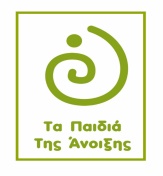 ΦΙΛΑΝΘΡΩΠΙΚΟΣ ΜΗ ΚΕΡΔΟΣΚΟΠΙΚΟΣ ΣΥΛΛΟΓΟΣ  	ΑΛΕΞΑΝΔΡΕΙΑ : 19/04/2019                                                                       ΓΟΝΕΩΝ ΚΑΙ ΚΗΔΕΜΟΝΩΝ ΑμεΑ Ν. ΗΜΑΘΙΑΣ                                                                                  Ταχ. Δ/νση:  Elλ. Βενιζέλου 7Τ. Κ. 59300Πληροφορίες : Πατσαλίδου Κωνσταντίνα ΤΗΛ. - FAX: 23330 27212email:  info@tapaidiatisanoixis                                                                                                   ΘΕΜΑ :   ΠΡΟΣΩΡΙΝΟΣ ΠΙΝΑΚΑΣ ΚΑΤΑΤΑΞΗΣΣύμφωνα, με την ΠΡΟΣΚΛΗΣΗ ΕΚΔΗΛΩΣΗΣ ΕΝΔΙΑΦΕΡΟΝΤΟΣ που προκήρυξε ο  Φιλανθρωπικός μη Κερδοσκοπικός Σύλλογος Γονέων & Κηδεμόνων ΑμεΑ Ν. ΗΜΑΘΙΑΣ, στο πλαίσιο του Εθνικού Στρατηγικού Πλαισίου Αναφοράς (ΕΣΠΑ) για την προγραμματική περίοδο 2014-2020, Επιχειρησιακού Προγράμματος «Κεντρική Μακεδονία 2014-2020», Άξονας Προτεραιότητας ΑΞΟ9Β «Προώθηση της κοινωνικής ένταξης και καταπολέμηση της φτώχειας –ΕΚΤ», λειτουργώντας ως δικαιούχος της πράξης «ΚΔΗΦ – Φιλανθρωπικός Μη Κερδοσκοπικός Σύλλογος Γονέων & Κηδεμόνων ΑμεΑ Ν. Ημαθίας» με κωδικό ΟΠΣ 5001651, που αναρτήθηκε στις 05/04/2019 και μετά την παραλαβή και αξιολόγηση των αιτήσεων, η τριμελής επιτροπή προχώρησε στην παρακάτω  μοριοδότηση των ωφελουμένων.Η Τριμελής ΕπιτροπήΑ/ΑΚΩΔΙΚΟΣΜΟΡΙΟΔΟΤΗΣΗ39ΚΔΗΦ 1 / 19-04-20197040ΚΔΗΦ 2 / 19-04-20196041ΚΔΗΦ 3 / 19-04-20195742ΚΔΗΦ 4 / 19-04-20195543ΚΔΗΦ 5 / 19-04-20195544ΚΔΗΦ 6 / 19-04-20194345ΚΔΗΦ 7 / 19-04-20193546ΚΔΗΦ 8 / 19-04-201935